Неделя № 30, с 06.04 – 10.04.2020г. Тема: «Выдумщики и изобретатели».Дата: пятница 10.04.2020г.Цель: Расширять кругозор детей о профессии изобретатель. Формировать представления детей о рукотворном и природном мире, что все в мире взаимосвязано. Углубить знания детей об истории предметов, подвести к пониманию того, что человек постоянно стремился улучшить свои изобретения. Развивать творческое мышление, воображение, познавательную активность. Вызвать желание у детей исследовать и наблюдать мир природы. Побудить детей к пониманию того, что человек создал предметы для облегчения жизнедеятельности. Воспитывать уважительное отношение к природному и рукотворному миру.ОД. Речь и речевое общение. Тема: «Умная галка»Задачи: Учить детей внимательно слушать рассказ, осмысливать его содержание. Развивать диалогическую речь. Отвечать предложениями из текста на вопросы к нему. Воспитывать доброжелательное отношение друг к другу в коллективе, любовь и интерес к птицам. http://www.barius.ru/biblioteka/book/3311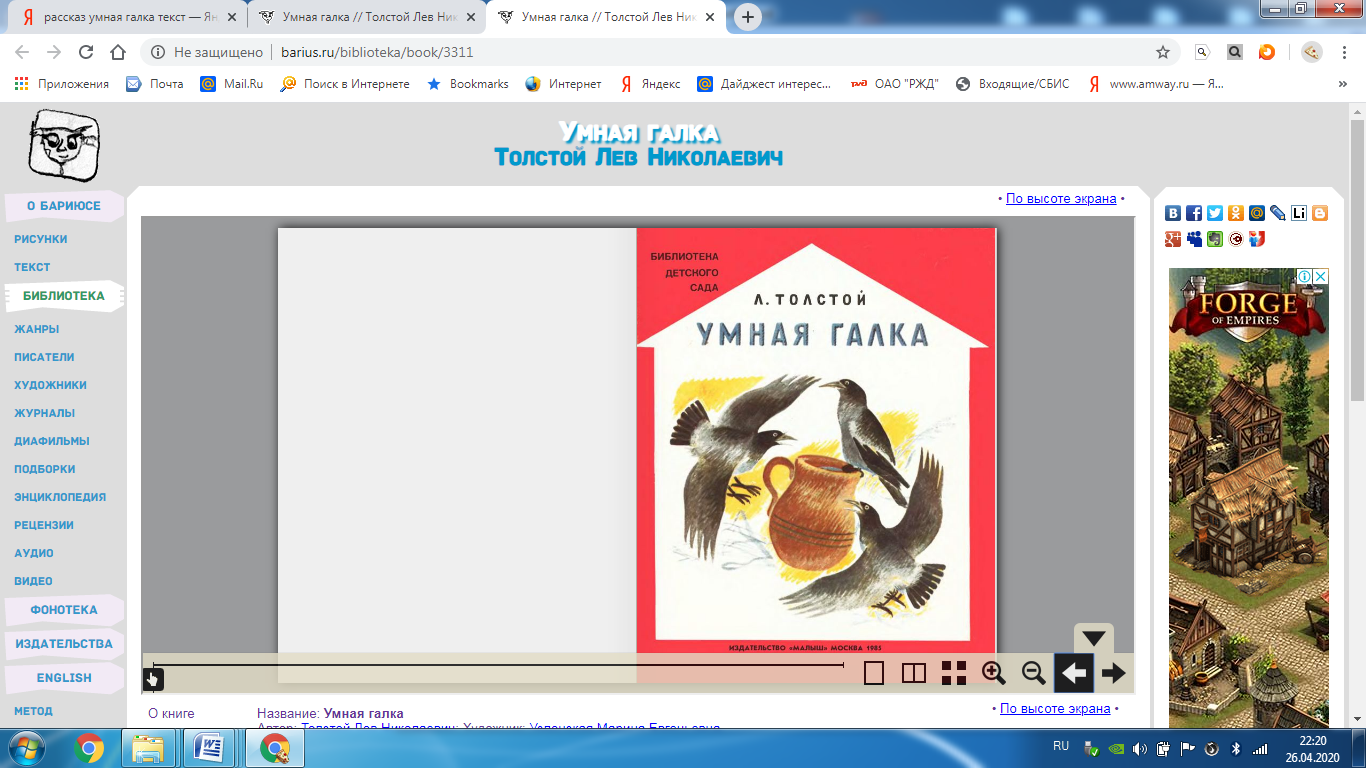 ОД. Физическое развитие.http://dou8.edu-nv.ru/svedeniya-ob-obrazovatelnoj-organizatsii/938-dokumenty/6328-stranichka-instruktora-po-sportu